Общество с ограниченной ответственностью «Строительная Компания «Гидрокор»Действующий член СРО А «Объединение проектировщиков»Заказчик: ООО «ПРОФСПЕЦТРАНС»	Объект: «Реконструкция полигона ТБО в районе д.Калитино Волосовского района Ленинградской области с подъездной дорогой»	Адрес:	Ленинградская область, Волосовский район, Калитинское сельское  поселение, в районе д.Калитино, кадастровый номер 47:22:0645001:1		Российская Федерация, Ленинградская область, Волосовский муниципальный район, кадастровый номер 47:22:0645001:98		Российская Федерация, Ленинградская область, Волосовский муниципальный район, кадастровый номер 47:22:0645001:99Проектная документация Раздел 5 «Сведения об инженерном оборудовании, о сетях инженерно-технического обеспечения, перечень инженерно-технических мероприятий, содержание технологических решений»Подраздел А «Система электроснабжения»132/18-02-ИОС1Том 5.1Санкт-Петербург2019Общество с ограниченной ответственностью «Строительная Компания «Гидрокор»Действующий член СРО А «Объединение проектировщиков»Заказчик: ООО «ПРОФСПЕЦТРАНС»	Объект: «Реконструкция полигона ТБО в районе д.Калитино Волосовского района Ленинградской области с подъездной дорогой»	Адрес:	Ленинградская область, Волосовский район, Калитинское сельское  поселение, в районе д.Калитино, кадастровый номер 47:22:0645001:1		Российская Федерация, Ленинградская область, Волосовский муниципальный район, кадастровый номер 47:22:0645001:98		Российская Федерация, Ленинградская область, Волосовский муниципальный район, кадастровый номер 47:22:0645001:99Проектная документация Раздел 5 «Сведения об инженерном оборудовании, о сетях инженерно-технического обеспечения, перечень инженерно-технических мероприятий, содержание технологических решений»Подраздел А «Система электроснабжения»132/18-02-ИОС1Том 5.1  Генеральный директор                                                         О.И. Гладштейн  Главный инженер проекта                                                  С.П. Муравьева Санкт-Петербург2019Состав проектной документации и инженерных изысканийПриложение А	Лист регистрации изменений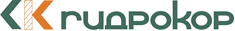 Изм.№ док.ПодписьДата№ томаОбозначение(шифр)Обозначение(шифр)Наименование документа	Примечание	1132/18-02-ПЗ132/18-02-ПЗРаздел 1. Пояснительная записка.2132/18-02-ПЗУ132/18-02-ПЗУРаздел 2. Схема планировочной организации земельного участка.3132/18-02-АР132/18-02-АРРаздел 3. Архитектурные решения.4.1132/18-02-КР.ТЧ132/18-02-КР.ТЧРаздел 4. Конструктивные и объемно-планировочные решения. Текстовая часть4.2132/18-02-КР.ГЧ132/18-02-КР.ГЧРаздел 4. Конструктивные и объемно-планировочные решения.Графическая частьРаздел 5.Сведения об инженерном оборудовании, о сетях иженерно-тех .обеспечения, перечень инженерно-тех. мероприятий, содержание технологических решений5.1132/18-02-ИОС1132/18-02-ИОС1Подраздел а) Система электроснабжения. 5.2132/18-02-ИОС2132/18-02-ИОС2Подраздел б) Система водоснабжения. 5.3132/18-02-ИОС3132/18-02-ИОС3Подраздел в) Система водоотведения. 5.4132/18-02-ИОС4132/18-02-ИОС4Подраздел г) Отопление, вентиляция и кондиционирование воздуха, тепловые сети. 5.5132/18-02-ИОС5132/18-02-ИОС5Подраздел д) Сети связи. 5.7132/18-02-ИОС7132/18-02-ИОС7Подраздел ж) Технологические решения.6132/18-02-ПОС132/18-02-ПОСРаздел 6. Проект организации строительства.8.1132/18-02-ПМООС.ТЧ132/18-02-ПМООС.ТЧРаздел 8. Перечень мероприятий по охране окружающей среды. Текстовая часть8.2132/18-02-ПМООС.ПР132/18-02-ПМООС.ПРРаздел 8. Перечень мероприятий по охране окружающей среды. Приложения.9132/18-02-ПБ132/18-02-ПБРаздел 9. Мероприятия по обеспечению пожарной безопасности. 10132/18-02-ЭЭ132/18-02-ЭЭРаздел 10.1 Мероприятия по обеспечению соблюдения требований энергетической эффективности и требований оснащенности зданий, строений и сооружений приборами учета используемых энергетических ресурсов 11132/18-02-СМ132/18-02-СМРаздел 11. Смета на строительство объекта капитального строительства11.1132/18-02-ОБЭ132/18-02-ОБЭРаздел 11.1 Требования к обеспечению безопасной эксплуатации объекта капитального строительстваИнженерные изысканияИнженерные изысканияИнженерные изысканияИнженерные изысканияИнженерные изысканияШифрШифр13-18/04-18-ИГДИТех. отчет по инженерно-геодезическим изысканиямШифрШифр13-18/04-18-ИГИТех. отчет по инженерно-геологическим изысканиям ШифрШифр13-18/04-18-ИГМИТех. отчет по инженерно-гидрометеорологическимизысканиямШифрШифр13-18/04-18-ИЭИТех. отчёт по инженерно-экологическим изысканиямТаблица регистрации измененийТаблица регистрации измененийТаблица регистрации измененийТаблица регистрации измененийТаблица регистрации измененийТаблица регистрации измененийТаблица регистрации измененийТаблица регистрации измененийТаблица регистрации измененийИзм.Номера листов (страниц)Номера листов (страниц)Номера листов (страниц)Номера листов (страниц)Всего листов (страниц) в док.Номер док.ПодписьДатаИзм.Изменё-нныхЗаменё-нныхНовыхАннулиро-ванныхВсего листов (страниц) в док.Номер док.ПодписьДата